VIGILANZA SUGLI ENTI COOPERATIVI AI SENSI DEL D. Lgs. 2 AGOSTO 2002 N. 220 RELAZIONE DI:[ ]    MANCATA REVISIONE		           [ ]   MANCATO  ACCERTAMENTO(conforme al modello approvato con D.M.23/02/2015 del Ministero dello Sviluppo Economico) DATI IDENTIFICATIVIBiennio di revisione: _______________Il sottoscritto _____________________________iscritto al n. ___/___ dell’elenco tenuto presso il Ministero dello Sviluppo Economico (art. 7, comma 6, D.Lgs. 220/2002), in qualità di revisore incaricato dalla Direzione Generale per gli Enti cooperativi, nello svolgimento dell’attività di revisione cooperativa nei confronti dell’ente sopra indicato, dopo aver inutilmente tentato di prendere contatti, per le vie brevi, con il legale rappresentante,[] ha provveduto a contattare lo stesso a mezzo posta elettronica certificata con il seguente esito.    _______________________________________________________________________________[] si è recato presso la sede legale ed ha rilevato personalmente che ___________________________                              	    _______________________________________________________________________________[] ha provveduto a notificare allo stesso l’incarico di revisione presso la sede sociale, con lettera 	    raccomandata A.R. (all. 1) che ha avuto il seguente esito: ________________________________	    ______________________________________________________________________________	[] ai sensi dell’art. 5, comma 4 del D.Lgs. N. 220/02, ha provveduto a diffidare il legale r		 rappresentante dell’ente a mezzo raccomandata A.R. (all. 2), inviata presso _________________ 	    ___________________________________________________________________che ha avuto il 	     seguente esito:  _________________________________________________________________Dall’acquisizione della seguente documentazione:[]        visura storica presso il Registro delle imprese e copia dell’ultimo bilancio depositato (all. 3 e 4)[]       altro (specificare)_________________________________________________________________________________________________________________________________è risultato che  _____________________________________________________________________________________________________________________________________________________________________________________________________________________________________________________________________Il revisore, considerato quanto sopra evidenziato,[] 	prende atto che è intervenuta la conclusione della fase liquidatoria dell’ente: 	[]  con il deposito del bilancio finale di liquidazione 	[]  con la cancellazione dell’ente dal Registro delle Imprese []	non propone provvedimenti	[] 	propone l’adozione del/i provvedimento/i di:		[] gestione commissariale ai sensi dell’art. 2545 sexiesdecies c.c.	[] scioglimento per atto dell’autorità ai sensi dell’art. 2545 septiesdecies c.c.         [] con nomina del liquidatore         [] senza nomina del liquidatore	[] sostituzione dei liquidatori ai sensi dell’art. 2545 octiesdecies c.c.	[] liquidazione coatta amministrativa ai sensi dell’art. 2545 terdecies c.c.	[] cancellazione dal Registro Imprese ai sensi del secondo comma dell’art. 2545 octiesdecies c.c.	unitamente alla sanzione amministrativa di cui ai commi 5 bis e 5 ter dell'art. 12 del D.Lgs. 		n. 220/2002  e successive modificazioni ed integrazioni.  Data,                                                                                                    IL REVISORE					                           	_________________Allegati:	[]  Raccomandata relativa alla notifica dell’incarico di revisione;	[]  Raccomandata relativa alla diffida irrogata;	[]  Visura storica dal Registro delle Imprese;	[]  Copia dell’ultimo bilancio depositato. 	[]  __________________________________________________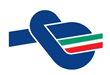 A.G.C.I.A.G.C.I.A.G.C.I.ASSOCIAZIONE GENERALE COOPERATIVE ITALIANEASSOCIAZIONE GENERALE COOPERATIVE ITALIANEASSOCIAZIONE GENERALE COOPERATIVE ITALIANEASSOCIAZIONE GENERALE COOPERATIVE ITALIANEASSOCIAZIONE GENERALE COOPERATIVE ITALIANEASSOCIAZIONE GENERALE COOPERATIVE ITALIANEASSOCIAZIONE GENERALE COOPERATIVE ITALIANEAssociazione nazionale di rappresentanza, assistenza, tutela e revisione del mondo cooperativo. Riconosciuta giuridicamente con D.M. n. 1135 del Ministero del Lavoro e della Previdenza Sociale del 14/12/1961 G.U. n. 48 del 22-11-1962 ai sensi del D.L.C.P.S. 14-12-1947 n. 1577Associazione nazionale di rappresentanza, assistenza, tutela e revisione del mondo cooperativo. Riconosciuta giuridicamente con D.M. n. 1135 del Ministero del Lavoro e della Previdenza Sociale del 14/12/1961 G.U. n. 48 del 22-11-1962 ai sensi del D.L.C.P.S. 14-12-1947 n. 1577Associazione nazionale di rappresentanza, assistenza, tutela e revisione del mondo cooperativo. Riconosciuta giuridicamente con D.M. n. 1135 del Ministero del Lavoro e della Previdenza Sociale del 14/12/1961 G.U. n. 48 del 22-11-1962 ai sensi del D.L.C.P.S. 14-12-1947 n. 1577Associazione nazionale di rappresentanza, assistenza, tutela e revisione del mondo cooperativo. Riconosciuta giuridicamente con D.M. n. 1135 del Ministero del Lavoro e della Previdenza Sociale del 14/12/1961 G.U. n. 48 del 22-11-1962 ai sensi del D.L.C.P.S. 14-12-1947 n. 1577Associazione nazionale di rappresentanza, assistenza, tutela e revisione del mondo cooperativo. Riconosciuta giuridicamente con D.M. n. 1135 del Ministero del Lavoro e della Previdenza Sociale del 14/12/1961 G.U. n. 48 del 22-11-1962 ai sensi del D.L.C.P.S. 14-12-1947 n. 1577Associazione nazionale di rappresentanza, assistenza, tutela e revisione del mondo cooperativo. Riconosciuta giuridicamente con D.M. n. 1135 del Ministero del Lavoro e della Previdenza Sociale del 14/12/1961 G.U. n. 48 del 22-11-1962 ai sensi del D.L.C.P.S. 14-12-1947 n. 1577Associazione nazionale di rappresentanza, assistenza, tutela e revisione del mondo cooperativo. Riconosciuta giuridicamente con D.M. n. 1135 del Ministero del Lavoro e della Previdenza Sociale del 14/12/1961 G.U. n. 48 del 22-11-1962 ai sensi del D.L.C.P.S. 14-12-1947 n. 1577Denominazione della società cooperativaSede legale (indirizzo, telefono, e-mail, sito WEB)Codice Fiscale Numero Iscrizione all’Albo delle Cooperative  Matricola